Upcoming EventsUpcoming Events: - July 2023                                                    (Subject to change)       3	Sewing Sisters – 1:00 p.m. – Quilt Room       4	Film – 7:00 p.m. – Chapel         4	Independence Day – TC Post Office Closed       5	Walking Club – 10:0 a.m.        5	Home-Baked Goods – 2:00 p.m. – Nook        5	Oasis – 4:00 p.m. – Chapel        6	Crossword – 1:30 p.m. – Nook          6	Parkinson’s Support Group               2:00 p.m. – Chapel       7	Chapel & Worship Committee               9:30 a.m. – Education Room        7	Walking Club – 10:00 a.m.         7	Contemporary Book Club 	   3:00 p.m. in M-Lounge        8 	God’s All Community Choir               1:15 p.m. – Assembly Room            11	Resident Council    9:30 a.m. – Education Room       11	Birthday Dinner – Noon – Nook 	   Ijamsville U.M./Silver Lake Center U.M.      11	Knit for Kids    1:30 p.m. – Education Room      11	Visitation Team               2:00 p.m. at the Hub       12	Walking Club – 10:00 a.m.       12	Grocery Cart Food Delivery – 1:00 p.m.                Delivery to Manor Residents      12	Grocery Cart Food Delivery – 2:00 p.m.                NHH Residents – RAR       12	Trail Mix – 2:00 p.m. – Nook          12	Oasis – 4:00 p.m. – Chapel       13	Walmart Shopping Trip     1:00 p.m. – Wabash      13	Crossword – 1:30 p.m. – Nook       14	Bible Study – 9:30 a.m. in M-Lounge      14	Walking Club – 10:00 a.m.      14	Storyteller – Sharon Dillman                2:45 p.m. – Chapel       14	Contemporary Book Club 	    3:00 p.m. in M-Lounge      17	Book Club – 2:00 p.m. in M-Lounge      17	Dementia Learning & Discussion                  3:30 p.m. in M-Lounge       19	Breakfast Out w/Brian – 8:00 a.m.        19	Walking Club – 10:00 a.m.      19	Ice Cream – 2:00 p.m. – NookJULY Continued:      19	Oasis – 4:00 p.m. – Chapel      20	Crossword – 1:30 p.m. – RAR      20	Teaching Kitchen – (Manor Residents)	     2:00 p.m. – Nook      20	Teaching Kitchen – (Neighborhood                Home Residents) – 4:00 p.m. – Nook      21	Walking Club – 10:00 a.m.       21	Contemporary Book Club                 3:00 p.m. in M-Lounge      21	Film – 7:00 p.m. – Chapel       25	Lunch Out – 10:45 a.m.       25	Birthday Dinner – Noon – Nook 	     Harvest Community Church       26	Walking Club – 10:00 a.m.       26	Manchester C/B Pastors Luncheon                  Noon – Assembly Room       26	Popcorn Parlor – 2:00 p.m. – Nook       26	Oasis – 4:00 p.m. – Chapel       27	Crossword – 1:30 p.m. – RAR      28	Bible Study – 9:30 a.m. in M-Lounge      28	Walking Club – 10:00 a.m.       28	Dining Services RoundTable 	     2:00 p.m. – Education Room       28	Chanticleer Music Program                 Assembly Room       28	Contemporary Book Club – 3:00 p.m. (M)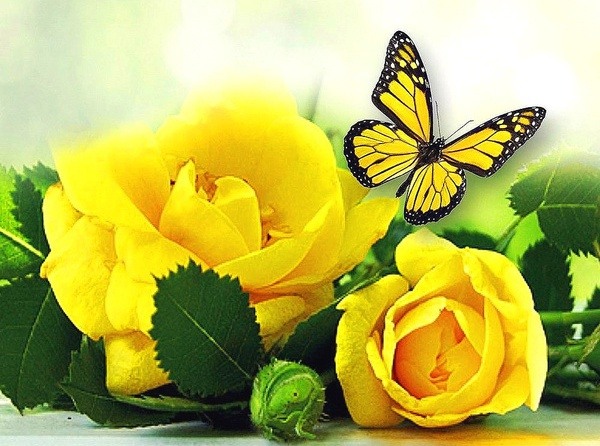           The Gold Page: Special Days and MilestonesJune Birthdays   The June Birthday Dinners are scheduled for Wednesday, June 7, with the Wabash Church of the Brethren and Tuesday, June 20, with the Mexico Church of the Brethren.    The following residents are celebrating June Birthdays:    1	Dewayne Lynn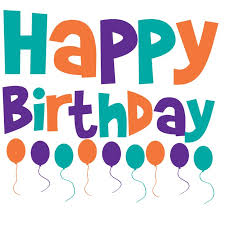     2	Buford Baker (95)    2	Jeanette Lahman (95)    7	Wilbur McFaaden    7	Laveda Peffly    7	Dean Beery    7	Eloise Brown (80)   12	Peggy Gilbert   13	Mary Wendel   13	Jo Ann Kreider   15	Sandy Grossnickle   18	Dolly Zerbe   25	Bonnie Hammonds   27	Mary Ritchey   30	Frank StephensReminder about the Birthday Dinners:   Due to seating limitations in the Nook, only the residents and their spouses are invited to attend the Birthday Dinners.  Please make sure you are signed up for one of the birthday dinners before you attend; returning your purple invitation is your reservation to the dinner.  If you have any questions about this, please contact Melissa Shorter in Program/Service at 982-3950.June AnniversariesEverett & Lois Shattuck	               June   2, 1979Dwight & Helen Beery                          June   3, 1962Mike & Jane Frieden                             June   6, 1970David & Shirley Rogers                        June 10, 1950Tom & Eloise Brown			   June 13, 1965Ed & Jo Ann Kreider                             June 21, 1969Harry & Claudia Machall                      June 21, 1997Harold & Cleo Mowan                          June 22, 1957Maury & Mim Musselman                    June 28, 1954Jim & Jayne Jagger                                June 28, 1975Dewayne & Sheila “Bubbles” Lynn (45)    June 30, 1978Dr. Ho (Podiatrist) Schedule    Dr. Ho will not be here in June.   Watch Channel 98 when he will be here next.     Call Adrienne Kamphues or Tammie McNeeley at 982-3960 to schedule an appointment.  Thank you!Channel 98   Be sure to watch Channel 98 for announcements and updates on special events. In MemoriumBernita Heckaman                                   May 16, 2023Timbercrest Employees’ “Years of Service”                                    JUNE                            YEARSJo Swisher                      9	   Housekeeping         17Andrea Kahn	             10	   Nursing                     2Trinity Akins		 16	   Nursing	             1Steven Watkins            17          Dining Services        6Rhonda Nettrouer        18	   Program/Service     16Kathy Dingess	             18	   Nursing                   22Maggie Gang		 19	   Laundry                    5Tiara Lincoln	             22	   Nursing                     1Susanna Troyer            27	   Dining Services        5Brenda Clifton		 28	   Nursing                     5Krystal Phillips            29	   Nursing                     6Watch Service    Watch battery replacement and cleaning are available from Brian Daniels.  Brian has a small stock of the most common batteries.  Other batteries can be ordered and arrive in a few days.  The charge is $2.25 (battery plus sales tax).   Watches can be dropped off in the file container outside Brian’s office in B-wing.  Be sure the watch is in an envelope with your name on it.  You will be notified when your watch is ready, and it can be picked up in the Neighborhood Market.  Please pay the volunteer on duty.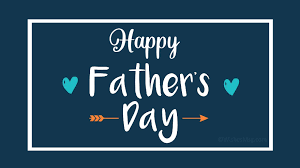 The Gold Page: At Your ServiceVisitation Team   The Visitation Team will meet on Tuesday, June 13, at 2:00 p.m. at the Hub.  If you are interested in volunteering in this caring ministry, new members are always welcome.  Contact person Dean Beery. (260) 224-0221 Seniors for Peace Steering Committee   Seniors for Peace Steering Committee next meeting will be Tuesday, August 8, at 10:45 a.m. in Guest Dining Room.   They will not be meeting in June and July. Chapel and Worship Committee    The Chapel and Worship Committee will meet Friday, June 2, at 9:30 a.m. in the Education Room.  Resident Council 				   The Resident Council will meet Tuesday, June 13, at 9:30 a.m. in the Education Room.  Resident Council MembersAl Williams – PresidentDean Beery – Vice PresidentWanda Miller – Secretary           Lois Davis	            Ann Rehrig       Coreen Spencer          Anne Myers   Lois Snyder	            Lynn BlocherCarolyn Bollinger	Mary MasonSocial Service Designee: Sarah Uttinger Spiritual Life Committee News     Committee members are David Rogers (convener); Larry Cottrell; Alma Eiler; Dean Beery; Carolyn Bollinger; Jack Fisher; Wendy Metzger.  Carolyn and Dean will be liaisons to Resident Council as needed. Dining Service Roundtable    The Dining Service RoundTable will meetFriday, June 30, at 2:00 p.m. in the Education Room.  If you have questions, contact Angel Nance 982-4595 or Steven Watkins 982-3964.Devotions/Chapel ServicesMorning Devotions -     Monday, Tuesday, Thursday, Friday    9:00 a.m. – ChapelManchester C/B Livestream -    Sunday    9:30 a.m. – Chapel  Oasis –     Wednesdays    4:00 p.m. – Chapel   Everyone of any denomination is welcome to these events in the spiritual life of Timbercrest. Names of Chapel speakers and Oasis leaders are listed in the Timberline, on the Bulletin Boards and Channel 98.   Bulletin Board Announcements   Please give bulletin board announcements to Brian Daniels. They can be sent via Campus Mail or given to the Front Desk Receptionist.    For Sale items are posted only for Timbercrest residents or their families (on behalf of a resident).  We do not post non-Timbercrest items for sale on our bulletin boards.   Community Event items are posted as there is space and as their interest applies to a general audience at Timbercrest. Please see Brian Daniels for information, 982-3940 or bdaniels@timbercrest.orgFirst Financial Bank Courier Service   Banking and trust services provided by First Financial Bank can be handled through courier service to the bank twice a week.  Bring banking matters to the Timbercrest Receptionist by 3:00 p.m. on Tuesdays and Fridays.  Your papers and paperwork are taken in a security bag to the bank and retrieved by 9:00 a.m. on Wednesdays and by 10:00 a.m. Saturdays.  Services include checkbook reconciliation, transactions and transfers, trust account activity, etc.  Papers and paperwork are not seen by anyone but Timbercrest administrative staff and bank personnel.  Questions contact Brian Daniels, Director of Program/Service, 982-3940.